Publicado en CDMX el 14/10/2019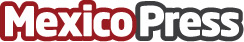 Sergio Lozano estrena "Dani Who?"El actor Sergio Lozano tiene una trayectoria artística dentro de importantes proyectos de tv y ha participado en series como "Señora Acero", "Érase una vez", "La Guzmán", por mencionar algunas. Actualmente está a punto de estrenar su nuevo proyecto que se transmitirá en plataformas digitales, Dani Who?Datos de contacto:Marilyn Montero5524193736Nota de prensa publicada en: https://www.mexicopress.com.mx/sergio-lozano-estrena-dani-who_1 Categorías: Televisión y Radio Entretenimiento Estado de México Ciudad de México http://www.mexicopress.com.mx